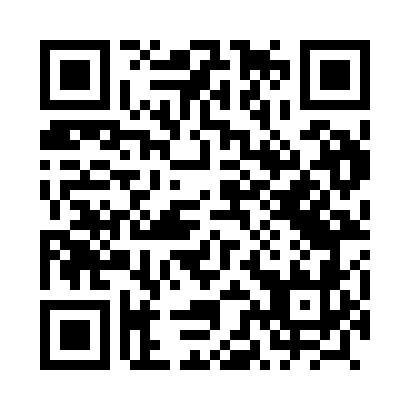 Prayer times for Samoniny, PolandWed 1 May 2024 - Fri 31 May 2024High Latitude Method: Angle Based RulePrayer Calculation Method: Muslim World LeagueAsar Calculation Method: HanafiPrayer times provided by https://www.salahtimes.comDateDayFajrSunriseDhuhrAsrMaghribIsha1Wed2:144:5312:285:398:0510:342Thu2:134:5112:285:408:0710:353Fri2:134:4912:285:418:0810:364Sat2:124:4712:285:428:1010:375Sun2:114:4512:285:438:1210:376Mon2:104:4312:285:448:1410:387Tue2:094:4112:285:458:1610:398Wed2:084:3912:285:468:1810:409Thu2:084:3712:285:478:1910:4010Fri2:074:3512:285:498:2110:4111Sat2:064:3312:285:508:2310:4212Sun2:054:3112:285:518:2510:4313Mon2:054:3012:285:528:2610:4314Tue2:044:2812:285:538:2810:4415Wed2:034:2612:285:548:3010:4516Thu2:034:2412:285:558:3210:4617Fri2:024:2312:285:568:3310:4618Sat2:014:2112:285:578:3510:4719Sun2:014:2012:285:578:3610:4820Mon2:004:1812:285:588:3810:4821Tue2:004:1712:285:598:4010:4922Wed1:594:1512:286:008:4110:5023Thu1:594:1412:286:018:4310:5124Fri1:584:1312:286:028:4410:5125Sat1:584:1112:286:038:4610:5226Sun1:574:1012:286:048:4710:5327Mon1:574:0912:286:048:4910:5328Tue1:564:0812:296:058:5010:5429Wed1:564:0712:296:068:5110:5530Thu1:564:0612:296:078:5310:5531Fri1:554:0512:296:088:5410:56